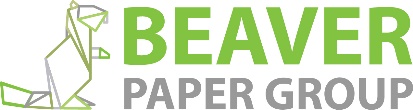 CONTACT: Diane Storey							D. 770.935.5080 x242Marketing Manager							M. 770.605.97052420 Tech Center Parkway						dstorey@beaverpaper.comBuilding 140								www.beaverpaper.comLawrenceville, Georgia 30043						   Beaver Paper Makes Sustainability Their MissionBeaver Paper Group is committed to producing sustainable products for the future and for the    betterment of our environment. Their flagship family of TexPrint® sublimation papers has always been 100% recyclable and can even be composted after their usefulness.As a testament to Beaver Paper’s commitment to sustainability, they launched several new product lines that are truly earth friendly including NatureSeries® Soft Knit graphic fabric, TexSeal™ Eco Pouches and Beaver Boards™ display board."Beaver Paper's commitment to delivering innovative and sustainable products to our customers will be key to driving growth for the Beaver Paper brand and for our customers," said Tobias Sternbeck, CEO of Beaver Paper.Their new TexStyles® NatureSeries® Soft Knit  fabric is a revolutionary line of textiles made with sustainable technology - CiCLO®. Fabrics made with CiClO® fibers will help reduce textile accumulation in landfills. NatureSeries® Soft Knit looks and feels like traditional synthetics with the same characteristics but behaves more like natural fibers when they end up in the environment. NatureSeries® fabrics will biodegrade in 3 to 5 years, when they are discarded in landfills at the end of their lifecycle, as opposed to 60 years for traditional synthetics in the same conditions, including recyclables.Currently, over 44 million pounds of synthetic textiles end up in U. S. landfills each day! Since synthetic textiles are extremely popular, Beaver Paper’s fabric manager, Jeff Mills, spent almost two years researching and developing the NatureSeries® Soft Knit fabric to help mitigate the negative effects of synthetic textiles and raise the bar on sustainability within the industry. NatureSeries® graphic fabric is durable and produces the most vivid color reproductions. NatureSeries® possesses all the characteristics of high-quality polyester graphic fabrics with one exception, when it is discarded, it will not stay piled up in the world’s landfills for a lifetime. The team at Beaver Paper are working on their newest product TexSeal™ Eco Pouches, which will launch in the near future. TexSeal™ Eco Pouches will be used for shipping apparel and have many advantages over plastic bags when it comes to sustainability. Paper is easier to recycle, and, because it is biodegradable, it can be used for purposes like composting. The fact that paper is recyclable helps lessen its impact on the environment.Recently launched to the industry, Beaver paper added Beaver Boards™ printable display boards to their expanding product portfolio. Produced from natural, renewable resources, Beaver Boards™ are a sustainable choice for their customer’s signage needs. Specifically designed for digital printing, Beaver Boards™ are easy to use and provide high-quality processing and printing. 
Beaver Paper strives for continuous innovation, quality, and the pursuit of sustainability. We are helping move the industry towards sustainable solutions made from natural and earth-friendly materials. ###About Beaver Paper
Beaver Paper Group, a member of the Koehler Paper, is a globally recognized producer of TexPrint® sublimation paper, ProTex™ tissue, TexSewn® cut & sew paper and TexStyles® graphic fabrics to the dye sublimation and digital print industry. With over 40 years of experience, Beaver Paper Group offers the most comprehensive portfolio of sublimation media. Our products can be found in 51 countries worldwide and are carried by distributors and direct sales out of the Georgia headquarters or its sales and distribution facilities in Los Angeles, Calif., Willstätt, Germany. Our worldwide distribution partners possess the knowledge and expertise to ensure superior results. Beaver Paper customers have our commitment to providing exceptional, quality products every time. For more information, visit www.beaverpaper.com.